乌鲁木齐县人力资源和社会保障局公共服务事项办事指南附表：乌鲁木齐县人力资源和社会保障局公共服务事项办事指南乌鲁木齐县人力资源和社会保障局事业单位岗位设置方案备案办事流程图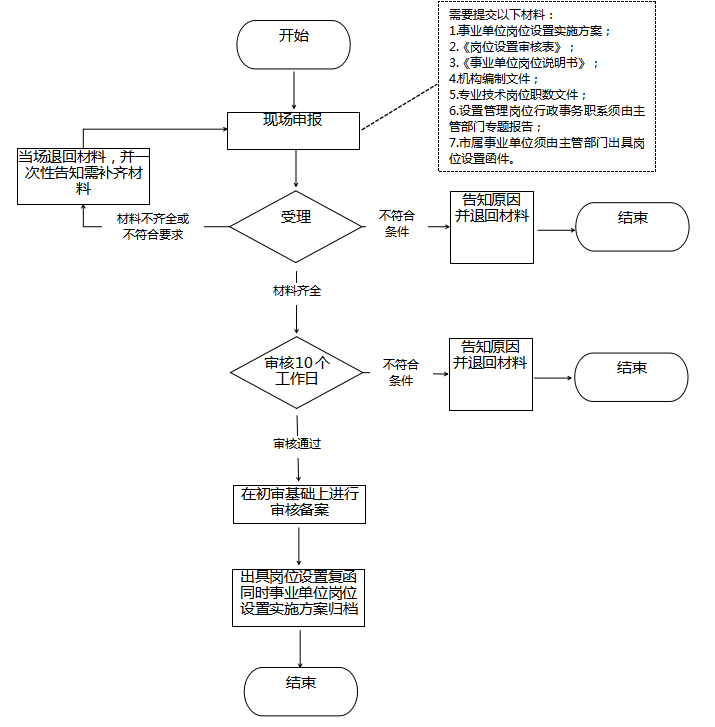 事项名称：事业单位岗位设置方案审核事业单位岗位设置方案审核事业单位岗位设置方案审核事项编码：11650121010211151F4002014203001发布日期：2019-09-01适用范围：单位业务类型：人事人才事项类别：公共服务权力来源：法定授权办件类型：即办件办理方式：现场办理受理机构：乌鲁木齐县人力资源和社会保障局决定机构：乌鲁木齐县人力资源和社会保障局是否最多跑一次：是现场办事次数：1设立依据：《乌鲁木齐市事业单位岗位设置管理暂行办法》（市党办[2006]41号）文件、《关于〈乌鲁木齐市事业单位岗位设置管理暂行办法〉的实施意见》（市党办[2007]127号）《乌鲁木齐市事业单位岗位设置管理暂行办法》（市党办[2006]41号）文件、《关于〈乌鲁木齐市事业单位岗位设置管理暂行办法〉的实施意见》（市党办[2007]127号）《乌鲁木齐市事业单位岗位设置管理暂行办法》（市党办[2006]41号）文件、《关于〈乌鲁木齐市事业单位岗位设置管理暂行办法〉的实施意见》（市党办[2007]127号）办理条件：（一）准予批准的条件：1.新成立或编制数、专技职数发生变更的事业单位；2.主管部门同意。（二）不予批准的情形：不符合事业单位岗位设置方案备案的条件（三）其他需要说明的情形：无（一）准予批准的条件：1.新成立或编制数、专技职数发生变更的事业单位；2.主管部门同意。（二）不予批准的情形：不符合事业单位岗位设置方案备案的条件（三）其他需要说明的情形：无（一）准予批准的条件：1.新成立或编制数、专技职数发生变更的事业单位；2.主管部门同意。（二）不予批准的情形：不符合事业单位岗位设置方案备案的条件（三）其他需要说明的情形：无申办材料：见附表见附表见附表办理流程：办理程序：收件—受理—审核—上报—办结—送达流程图：见附图办理程序：收件—受理—审核—上报—办结—送达流程图：见附图办理程序：收件—受理—审核—上报—办结—送达流程图：见附图办理时限：承诺时限：审核材料齐全的即时办理承诺时限：审核材料齐全的即时办理承诺时限：审核材料齐全的即时办理收费依据及标准：收费项目：无收费标准：无收费依据：无收费项目：无收费标准：无收费依据：无收费项目：无收费标准：无收费依据：无审批结果：申报人在相应申报表上签字盖章并提交相应材料申报人在相应申报表上签字盖章并提交相应材料申报人在相应申报表上签字盖章并提交相应材料结果送达：当场送达当场送达当场送达办理地址和时间：（一）办理地址：乌鲁木齐县人力资源和社会保障局（二）办理时间：法定工作日 10:30-13:30、15:30-18:00（三）网上办理： （一）办理地址：乌鲁木齐县人力资源和社会保障局（二）办理时间：法定工作日 10:30-13:30、15:30-18:00（三）网上办理： （一）办理地址：乌鲁木齐县人力资源和社会保障局（二）办理时间：法定工作日 10:30-13:30、15:30-18:00（三）网上办理： 咨询方式：（一）现场咨询：乌鲁木齐县人力资源和社会保障局（二）电话咨询：0991-5923032（三）网上咨询：无（一）现场咨询：乌鲁木齐县人力资源和社会保障局（二）电话咨询：0991-5923032（三）网上咨询：无（一）现场咨询：乌鲁木齐县人力资源和社会保障局（二）电话咨询：0991-5923032（三）网上咨询：无办理进程和结果查询:（一）现场查询：乌鲁木齐县人力资源和社会保障局（二）电话查询：0991-5923032（三）网上查询：无（一）现场查询：乌鲁木齐县人力资源和社会保障局（二）电话查询：0991-5923032（三）网上查询：无（一）现场查询：乌鲁木齐县人力资源和社会保障局（二）电话查询：0991-5923032（三）网上查询：无监督投诉渠道：（一）现场监督投诉：乌鲁木齐县人社局办公室（二）电话监督投诉：0991-5923033（三）网上监督投诉：无（一）现场监督投诉：乌鲁木齐县人社局办公室（二）电话监督投诉：0991-5923033（三）网上监督投诉：无（一）现场监督投诉：乌鲁木齐县人社局办公室（二）电话监督投诉：0991-5923033（三）网上监督投诉：无附件下载：根据实际情况填，如果有电子模板，则填写模板名称，如果没有，则填“无”根据实际情况填，如果有电子模板，则填写模板名称，如果没有，则填“无”根据实际情况填，如果有电子模板，则填写模板名称，如果没有，则填“无”备注：岗位设置方案由机构编制文件、专业技术职数文件、岗位设置审核表、岗位说明书构成，按要求装订一式三份。如特批设置管理岗位行政事务职系须由主管部门专题报告。岗位设置方案由机构编制文件、专业技术职数文件、岗位设置审核表、岗位说明书构成，按要求装订一式三份。如特批设置管理岗位行政事务职系须由主管部门专题报告。岗位设置方案由机构编制文件、专业技术职数文件、岗位设置审核表、岗位说明书构成，按要求装订一式三份。如特批设置管理岗位行政事务职系须由主管部门专题报告。序号提交材料名称原件/复印件份数纸质/电子版特定要求1机构编制管理证原件1纸质需提供3份复印件2机构编制文件原件1纸质需提供3份复印件3事业单位岗位设置实施方案原件1纸质需提供3份复印件4岗位设置审核表原件1纸质需提供3份复印件5专业技术职数文件原件1纸质需提供3份复印件6事业单位岗位说明书原件1纸质需提供3份复印件……事项名称事业单位岗位设置方案备案事项简述新成立或编制数、专技职数发生变更的事业单位，岗位设置方案经主管部门审核，按程序报事业单位人事管理处核准备案办理材料1.事业单位岗位设置实施方案（原件，1份，纸质）；2.《岗位设置审核表》（原件，3份，纸质）；3.《事业单位岗位说明书》（原件，3份，纸质）；4.机构编制文件（复印件，3份，纸质）；5.专业技术岗位职数文件（复印件，3份，纸质）；6.设置管理岗行政事务职系时主管部门的专题报告（原件，1份，纸质）；7.县属事业单位的主管部门出具的岗位设置函件（原件，1份，纸质）。办理方式现场受理办理时限自受理之日起10个工作日内结果送达上门自取收费依据及标准无办理时间法定工作日 10:30-13:30、15:30-18:30办理机构及地点乌鲁木齐县南旅东路县人民政府3号楼人力资源和社会保障局办公室113室咨询查询途径现场咨询查询：乌鲁木齐县南旅东路县人民政府3号楼人力资源和社会保障局办公室113室电话咨询查询：0991-5923032监督投诉渠道1.现场监督投诉：乌鲁木齐县南旅东路县人民政府3号楼人力资源和社会保障局办公室113室2.电话监督投诉：0991-5923033